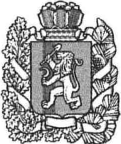 КРАСНОЯРСКИЙ КРАЙ---------------------------------------------------------------------------------------------------------------------Контрольно-счетная комиссия муниципального образования Богучанский район----------------------------------------------------------------------------------------------------Октябрьская ул., д.72, с. Богучаны Красноярского края, 663430Телефон (39162) 28071; ОКОГУ 33100; ОГРН 1072420000025; ИНН / КПП 2407062950 / 240701001ОТЧЕТ о деятельности Контрольно-счётной комиссии муниципального образования Богучанский район за 2018 годВ представленном отчете о деятельности Контрольно-счётной комиссии муниципального образования Богучанский район (далее по тексту – Контрольно-счётная комиссия) за 2018 год отражены результаты контрольных и экспертно-аналитических мероприятий, утвержденных планом работы Контрольно-счётной комиссии на 2018 год, а также результаты иной деятельности, направленной на повышение эффективности, результативности использования бюджетных средств, совершенствование правового и методологического обеспечения.Годовой отчет о деятельности Контрольно-счётной комиссии составлен с учетом норм и требований стандарта «Подготовка годового отчета о деятельности Контрольно-счетной комиссии муниципального образования Богучанский район», утвержденного приказом Председателя Контрольно-счетной комиссии от 15.05.2014 № 7-од.Общие (вводные) положенияКонтрольно-счётная комиссия является постоянно действующим органом внешнего муниципального финансового контроля.Деятельность Контрольно-счётной комиссии строится на принципах законности, независимости, объективности, эффективности, гласности и осуществляется в соответствии с Бюджетным кодексом Российской Федерации (далее по тексту – Бюджетный кодекс РФ); Федеральным законом от 07.02.2011 № 6-ФЗ «Об общих принципах организации и деятельности контрольно-счётных органов субъектов Российской Федерации и муниципальных образований»; Уставом Богучанского района; Решением районного Совета депутатов от 24.11.2016 № 12/1-80 «Об утверждении положения о Контрольно-счётной комиссии муниципального образования Богучанский район» (далее по тексту – Положение); Решением районного Совета депутатов от 29.10.2012 № 23/1-230 «О бюджетном процессе в муниципальном образовании Богучанский район» (далее по тексту – Решение о бюджетном процессе); регламентом Контрольно-счётной комиссии и другими нормативными (муниципальными, локальными) правовыми актами, в том числе стандартами Контрольно-счётной комиссии.В процессе реализации полномочий, определенных статьёй 2 Положения, Контрольно-счётная комиссия осуществляет контрольную, экспертно-аналитическую, информационную деятельность, обеспечивает систему контроля за исполнением районного бюджета, что предполагает проведение целостного и взаимоувязанного комплекса контрольных и экспертно-аналитических мероприятий.Внешний муниципальный финансовый контроль осуществляется Контрольно-счётной комиссией в отношении органов местного самоуправления и муниципальных органов, муниципальных учреждений и муниципальных унитарных предприятий Богучанского района, а также иных организаций, если они используют имущество, находящееся в собственности Богучанского района.Контрольно-счётная комиссия строит свою деятельность самостоятельно на основе годового плана, который формируется в соответствии с требованиями стандарта «Порядок планирования работы Контрольно-счетной комиссии муниципального образования Богучанский район», на основе обеспечения системного контроля за исполнением районного бюджета.В 2018 году планирование деятельности осуществлялось с учетом предложений о включении в план работы мероприятий, поступивших от Богучанского районного Совета депутатов и Главы Богучанского района.Приоритетными направлениями контрольной деятельности Контрольно-счётной комиссии в 2018 году, как и в предыдущие годы, остаются мероприятия направленные на обеспечение системы предварительного, оперативного и последующего контроля формирования и исполнения районного бюджета.Помимо осуществления непрерывного контроля за процессом использования бюджетных ресурсов, деятельность Контрольно-счетной комиссии в отчетном году была связана с изучением актуальных проблем социально-экономического развития Богучанского района, а именно: оценкой негативного влияния различных факторов на финансовую устойчивость и определением ее скрытых резервов, а также выявлением недостатков в муниципальном правовом регулировании.В 2018 году Контрольно-счётной комиссией осуществлено 47 плановых мероприятий, в которые вошли:   1 контрольное мероприятие, 11 внешних проверок годовых отчетов главных администраторов бюджетных средств Богучанского района, 101 финансово-экономических экспертиз проектов муниципальных правовых актов.Проверками охвачено 133 объекта (без учета проведения на одном объекте нескольких проверок), в том числе: 3 объекта - органы местного самоуправления и 130 муниципальных учреждений.В ходе мероприятий, проведённых в 2018 году, выявлено нарушений и недостатков при расходовании средств бюджетной системы, и признанно как нецелевое и неправомерное их использование, на сумму 352,0 тыс. руб. В соответствии со статьёй 12 Положения результаты всех контрольных и экспертно-аналитических мероприятий направлены Богучанскому районному Совету депутатов, Главе Богучанского района.Контроль за формированием и исполнением районного бюджетаКонтрольная деятельность Контрольно-счётной комиссии в отчетном периоде включала в себя стадию предварительного контроля проекта районного бюджета на очередной год и плановый период, и стадию последующего контроля исполненного бюджета за 2017 год.Предварительный контрольВ рамках предварительного контроля Контрольно-счётной комиссией проведена экспертиза проекта решения «О районном бюджете на 2019 год и плановый период 2020-2021 годов» (далее по тексту – проект районного бюджета). Анализ основных параметров районного бюджета показал, что формирование бюджета осуществлялось с учётом основных тенденций Прогноза социально-экономического развития (далее по тексту – Прогноз СЭР) на 2019-2021 годы. Доходы районного бюджета на 2019 год прогнозируются в общей сумме 2 064 784,7 тыс. руб.Анализ формирования доходной части районного бюджета, свидетельствует о наличии отдельных недостатков: отсутствие расчетов прогнозных показателей по отдельным видам доходов, а также не в полном объеме учтены недоимки и переплаты по налогам и платежам.Кроме того, в ходе формирования доходной части районного бюджета не в полной мере обеспечено выполнение основных направлений Бюджетной политики Богучанского района в части установления взаимосвязи между бюджетным и стратегическим планированием.Общий объем расходов районного бюджета на 2019 год предусматривается в сумме 2 067 779,9 тыс. руб. При этом 94,2% расходов районного бюджета будут направлены на реализацию программных мероприятий, основная доля которых включает в себя финансирование социальной сферы деятельности.Прогнозный показатель дефицита районного бюджета в 2019 году составит 2 995,2 тыс. руб. В проекте районного бюджета соблюдены ограничения, установленные Бюджетным кодексом РФ, по размеру дефицита, объёму муниципального долга и расходам на его обслуживание, предельному объёму заимствований, размеру резервного фонда администрации Богучанского района.При этом, как было отмечено в заключении, исключение сверх предельной численности муниципальных служащих, приводящих к дополнительной нагрузке на районный бюджет за счет их содержания в размере 9 744,2 тыс. руб., а также отказ от планируемого на 2019 год финансового обеспечения расходных обязательств, устанавливаемых районом инициативно, порядка 570,5 тыс. руб., приведёт к достижению сбалансированности и устойчивости бюджетной системы.Последующий контрольВ соответствии со статьёй 264.4 Бюджетного кодекса РФ и статьёй 42 Решения о бюджетном процессе Контрольно-счётной комиссией подготовлено заключение на годовой отчёт об исполнении районного бюджета за 2017 год с учётом данных внешних проверок годовой бюджетной отчётности главных администраторов бюджетных средств.Основные цели исполнения районного бюджета в 2017 году были определены Бюджетной и Налоговой политикой и заключались в обеспечении устойчивости бюджета Богучанского района и безусловное исполнение принятых обязательств наиболее эффективными способами, обеспечение необходимого уровня доходов бюджета и повышения качества их администрирования.За отчетный период в полной мере удалось обеспечить: сбалансированность бюджетов муниципальных образований района в условиях изменения федерального законодательства и повысить открытость и прозрачность местных бюджетов,дополнительное поступление доходов в бюджет путем реализации мероприятий: по привлечению к постановке на учет обособленных подразделений, осуществляющих субподрядные работы на объектах строительства, по обеспечению прав граждан на вознаграждение за труд не ниже минимального размера оплаты труда, по снижению неформальной занятости.При этом, как и в предыдущие периоды, отдельными главными администраторами доходов районного бюджета не в полной мере выполняются возложенные на них полномочия по администрированию доходов, что заведомо не позволяет максимально реализовать поставленные цели и задачи Налоговой политики.Предусмотренные Бюджетной политикой мероприятия по реализации Указов Президента РФ 2012 года выполнены.Не в полной мере удалось решить задачи повышения эффективности бюджетных расходов, в части: обеспечения соответствия стратегического и бюджетного планирования; обеспечения организации работы по реализации муниципальных программ; выполнения муниципальных заданий бюджетными учреждениями; выполнения мероприятий, предусмотренных в рамках развития модели муниципально-частного партнерства; выполнения плана мероприятий по росту доходов, оптимизации расходов, совершенствованию межбюджетных отношений и долговой политики.Доходы районного бюджета в 2017 году исполнены в сумме 2 065 497,5 тыс. руб.Общий объём доходов в районный бюджет увеличился в 2017 году на 6,9% по сравнению с аналогичным показателем 2016 года. Необходимо отметить, что целенаправленная работа администрации Богучанского района с предприятиями района, имеющими задолженность по налогам и сборам в районный бюджет, позволила в 2017 году погасить задолженность в сумме 16 388,2 тыс. руб.Расходы районного бюджета в 2017 году исполнены в сумме 2 028 300,1 тыс. руб.Анализ исполнения расходов районного бюджета отражает социальную направленность районного бюджета, а также изменение объемов исполнения бюджетных назначений связанных с реализацией отдельных положений Бюджетной политики.По итогам 2017 года районный бюджет исполнен с профицитом в размере 37 197,4 тыс. руб.По сравнению с началом года остатки средств бюджета (37 285,9 тыс. руб.) уменьшились на 29,0% и составили на конец года 26 483,3 тыс. руб.При исполнении районного бюджета соблюдены требования Бюджетного кодекса РФ по отношению к предельной величине основных параметров районного бюджета, размеру муниципального долга и расходов на его обслуживание.На 1 января 2017 года Богучанский район  имел муниципальный долг в объеме 103 000,00 тыс. руб. В течение 2017 года муниципальным образованием Богучанский район осуществлено заимствование средств в виде бюджетных кредитов от других бюджетов бюджетной системы Российской Федерации в размере 22 000,0 тыс. руб. и погашено муниципальных долговых обязательств в размере 70 000,00 тыс. руб.Таким образом, объем муниципального долга на 01.01.2018 года составил 55 000,0 тыс. руб.Бюджет 2017 года сформирован и исполнен с учетом программного принципа, отражая привязку бюджетных ассигнований к 12 муниципальным программам и непрограммным направлениям деятельности.Доля расходов, предусмотренных на реализацию муниципальных программ, в 2017 году составила 97,0% от общего объёма расходной части районного бюджета.Оценка эффективности и результативности муниципальных программ за 2017 год, свидетельствует о достижении поставленных программами на данный период целей и задач, за исключением 1 программы «Обеспечение доступным и комфортным жильем граждан Богучанского района».За счет средств районного бюджета в 2017 году профинансированы 15 муниципальных бюджетных учреждений Богучанского района, выполняющих свои функции и полномочия в соответствии с муниципальными заданиями на оказание муниципальных услуг (выполнение работ).Муниципальные задания на оказание (выполнение) услуг (работ) выполнены всеми бюджетными учреждениями Богучанского района.Также в заключении было отмечено, что принятые администрацией Богучанского района меры по приведению штатной численности муниципальных служащих в соответствие с ее установленным предельным значением, не повлекли за собой снижения дополнительной нагрузки на районный бюджет по оплате труда муниципальных служащих.В результате дополнительная нагрузка на районный бюджет в проверяемом периоде сложилась в размере 8 923,4  тыс. руб.Кроме того, в 2017 году имели место инициативные расходы районного бюджета, которые составили 21 562,3 тыс. руб., не предусмотренные статьей 15 Федерального закона от 06.10.2003 № 131-ФЗ «Об общих принципах организации местного самоуправления в Российской Федерации».В ходе проверки годового отчёта, представленного Финансовым управлением администрации Богучанского района (далее по тексту – Финансовое управление) в Контрольно-счётную комиссию, не установлено фактов неполноты или признаков недостоверности представленной документации.При внешней проверке годовой бюджетной отчетности главных администраторов бюджетных средств имели место отдельные замечания по оформлению, содержанию, достоверности и согласованности показателей представленной бюджетной отчетности, что негативно отразилось на ее качестве и привело к недостаточной информативности.Контрольная деятельность3.1 Проверка использования бюджетных средств, выделенных из районного бюджета на осуществление выплат стипендии одаренным детям и молодежи, а также премии лучшим выпускникам школ Богучанского района.Система поддержки талантливых и одаренных детей и молодежи предусматривает создание условий для развития их потенциальных возможностей.На территории муниципального образования Богучанский район данная поддержка осуществляется посредством создания как творческой среды для проявления и развития способностей каждого ребенка, так и организации процесса дополнительного образования, проведения различного рода олимпиад, конференций, семинаров, турниров, выставок.Кроме того, ежегодно муниципальное образование Богучанский район в целях дополнительной поддержки принимает расходные обязательства на осуществление выплат стипендии одаренным детям и молодежи, добившимся наиболее значимых результатов в интеллектуальной, творческой и спортивной сферах деятельности, а также премии лучшим выпускникам школ Богучанского района.При этом данные расходные обязательства не связаны с решением вопросов местного значения муниципального района, регламентированных статьей 15 Федерального закона от 06.10.2003 № 131-ФЗ «Об общих принципах организации местного самоуправления в Российской Федерации», а, следовательно, являются инициативными.Назначение и выплата стипендии Главы районаНа момент проведения данного контрольного мероприятия на территории муниципального образования Богучанский район действовали три муниципальных правовых акта, являющихся правовым основанием для осуществления выплат стипендии Главы района одаренной и талантливой молодежи.Присуждение стипендии Главы района одаренным детям и молодежи осуществлялось в рамках норм и требований, регламентированных постановлением администрации Богучанского района от 26.09.2011 № 1352-п «Об утверждении Положения о стипендии одаренным учащимся образовательных учреждений Богучанского района и молодежи Богучанского района» (далее по тексту -  Постановление № 1352-п). Данным постановлением порядок присуждения стипендии урегулирован только в отношении учащихся образовательных учреждений Богучанского района и исключает возможность молодежи, окончившей образовательные учреждения Богучанского района, претендовать на ее соискание.Кроме того, учитывая норму подпункта 4.1. пункта 4 Постановления № 1352-п, стипендия подлежит снятию при «прекращении образовательных отношений стипендиата с организацией, осуществляющей образовательную деятельность». Тем самым заведомо исключается возможность назначения и осуществления выплаты стипендии одаренной молодежи, окончившей образовательные учреждения Богучанского района.В 2017 году стипендия присуждена 12 одаренным детям и молодежи, достигшим значительные результаты в интеллектуальной, творческой и спортивных сферах деятельности.По состоянию на 01.05.2018 года количество стипендиатов увеличилось на 7 человек и составило 19 одаренных детей и молодежи.В ходе контрольного мероприятия установлены неоднократные факты нарушений требований Постановления № 1352-п при присуждении и выплате стипендий Главы района, что позволило квалифицировать расходы бюджетных средств направленные на выплату стипендии Главы района за 2017 год в сумме 171 996,00 руб. и 4 месяца в 2018 года – 59 950,00 руб. неправомерными.Кроме того, Контрольно-счетная комиссия отметила  отсутствие со стороны должностных лиц Управления образования соответствующего контроля за соблюдением норм Постановления № 1352-п  при назначении и выплате стипендии Главы района.Назначение и выплата премии лучшим выпускникам школ Богучанского района.Контрольно-счетной комиссией отмечено отсутствие муниципального правового акта, регулирующего осуществление выплат премии лучшим выпускникам школ Богучанского района.Несмотря на отсутствие муниципального правового акта, устанавливающего возникновение и осуществление расходных обязательств по выплате премии лучшим выпускникам школ Богучанского района, ее присуждение осуществлялось в рамках требований и норм, установленных Приказом Управления образования № 686-од.Фактическое исполнение бюджетных назначений, предусмотренных на осуществление выплат поощрения лучшим выпускникам школ Богучанского района, в 2017 году составило 120 000,00 руб., за 4 месяца в 2018 года – 0,00 руб.При этом Управлением образования в 2017 году только 105 000,00 руб. из указанных 120 000,00 руб. было направлено на выплату поощрения лучшим выпускникам школ.Остальные бюджетные назначения в размере 15 000,00 руб., предусмотренные на реализацию мероприятия «Выплата премии лучшим выпускникам района (Прием Главы района выпускников школ)» подпрограммы «Развитие дошкольного, общего и дополнительного образования детей» муниципальной программы «Развитие образования Богучанского района», направлены на:единовременную выплату 10 неработающим педагогам в размере 10 000,00 руб.;премирование 3 участников конкурса молодых специалистов общеобразовательных учреждений Богучанского района в размере 5 000,00 руб.Данные выплаты, как было изложено выше, осуществлены Управлением образования без наличия муниципальных правовых актов, позволяющих принимать и осуществлять соответствующие расходные обязательства, что является неправомерным, а также без выделения и утверждения отдельных бюджетных классификаций соответствующих расходов, обеспечивая привязку бюджетных ассигнований к муниципальной программе «Развитие образования Богучанского района», чем нарушены требования приказа Министерства финансов Российской Федерации от 01.07.2013 № 65н «Об утверждении Указаний о порядке применения бюджетной классификации Российской Федерации».Учитывая информацию, изложенную в Акте контрольного мероприятия относительно осуществления выплат поощрения лучшим выпускникам школ Богучанского района, фактически произведенные Управлением образования расходы за проверяемый период в размере 105 000,00 руб. являются неправомерными и подлежат восстановлению в районный бюджет.Осуществление Управлением образования единовременных выплат неработающим педагогам района на сумму 10 000,00 руб., а также премирование 3 участников конкурса молодых специалистов общеобразовательных учреждений Богучанского района на сумму 5 000,00 руб. является не только неправомерным, но и, согласно статье 306.4 Бюджетного кодекса РФ, нецелевым использованием бюджетных средств, что также подлежит восстановлению в районный бюджет.Экспертно-аналитическая деятельностьВ процессе экспертно-аналитической деятельности в установленном порядке проводился анализ соответствия муниципальных правовых актов действующему законодательству, оценивалось состояние нормативной и методической базы, регламентирующей порядок формирования муниципальных актов, полноты предоставляемых расчётов, экономических и финансовых обоснований.За отчётный период Контрольно-счётной комиссией было проведено 101 финансово-экономическая экспертиза на проекты и действующие муниципальные правовые акты, предусматривающие расходы, покрываемые за счёт средств районного бюджета, или влияющие на его формирование и исполнение.Значительный объем в экспертно-аналитической деятельности Контрольно-счётной комиссии занимает экспертиза проектов правовых актов по корректировке муниципальных программ. За 2018 год подготовлено 82 заключения, что составляет 81,2% от общего количества экспертных заключений (101). Центральное место в экспертно-аналитической деятельности Контрольно-счётной комиссии было отведено вопросам формирования и исполнения районного бюджета, подготовки заключений на проекты решений о районном бюджете на очередной финансовый год и плановый период, на проекты решений о внесении изменений в решение о районном бюджете.Как уже было отмечено, в соответствии с бюджетным законодательством Контрольно-счётная комиссия осуществляет предварительный, текущий и последующий контроль. В рамках предварительного контроля осуществлялся анализ основных характеристик районного бюджета на 2019 год и плановый период 2020-2021 годов. Результаты экспертизы Контрольно-счётной комиссии на проект районного бюджета на очередной год и плановый период отражены в подразделе 2.1. данного Отчёта.В рамках текущего контроля Контрольно-счётной комиссией проводился анализ проектов правовых актов о внесении изменений в решение о районном бюджете. В течение 2018 года решение о районном бюджете на текущий год и плановый период корректировалось 6 раз, в результате было подготовлено 6 заключений на соответствующие изменения.В рамках последующего контроля осуществлена внешняя проверка годового отчета об исполнении районного бюджета за 2017 год и подготовлено соответствующее заключение. Результаты данной экспертизы Контрольно-счётной комиссии отражены в подразделе 2.2. данного Отчёта.Организация контроля за устранением нарушений, выявленных в ходе проведенных мероприятийКонтроль за реализацией мероприятий, направленных на устранение нарушений и недостатков, выявляемых в ходе контрольных мероприятий, является важным элементом деятельности Контрольно-счётной комиссии, характеризующим результативность работы контрольного органа в развитии контрольной функции муниципальных финансов.Основным направлением в реализации результатов контрольной деятельности Контрольно-счётной комиссии является ее взаимодействие с районным Советом депутатов, которому она подотчетна как органу, осуществляющему высший уровень муниципального финансового контроля, и Главой Богучанского района. Исходя из указанного, основополагающим правилом при реализации итогов контрольных мероприятий, проводимых Контрольно-счётной комиссией, остается рассмотрение заключений и аналитических записок контрольного органа Главой Богучанского района и депутатами районного Совета депутатов. К основным мерам по устранению выявленных нарушений и недостатков по результатам контрольных мероприятий, проводимых Контрольно-счетной комиссией, относятся:- возврат в районный бюджет бюджетных средств израсходованных не по целевому назначению, а также неправомерно;- внесение изменений и дополнений в муниципальные акты, направленных на устранение условий или причин, способствующих возникновению выявленных нарушений, неэффективному использованию ресурсов бюджета и муниципального имущества;- наведение порядка в бухгалтерском учете;- усиление контроля в части осуществления полномочий по администрированию доходов;- направление материалов по результатам контрольных мероприятий в адрес прокуратуры Богучанского района в соответствии с действующим законодательством и в рамках заключенного соглашения о сотрудничестве.В отдельных случаях для достижения результатов проверок направляются письма, имеющие характер докладных записок, в адрес Главы Богучанского района, содержащие обобщающие материалы по контрольным мероприятиям, где количество и характер нарушений свидетельствуют о нанесении очевидного ущерба интересам районного бюджета. Выявленные, но не устраненные в ходе проверок нарушения, включая вовремя не возмещенные в районный бюджет суммы нецелевого и незаконного использования средств, находятся на контроле Контрольно-счётной комиссии, по ним проводится соответствующая работа.Организация деятельности Контрольно-счетной комиссииВ целях организации собственной деятельности Контрольно-счетной комиссией в 2018 году реализовано 5 мероприятий, предусмотренных утвержденным планом работы.Контрольно-счетной комиссией постоянно осуществляется мониторинг  Федерального и регионального законодательства по вопросам бюджетного процесса, бюджетного устройства, межбюджетных отношений.В 2018 году подготовлен и утвержден план работы Контрольно-счетной комиссии на очередной год.Кроме того, подготовлен и представлен депутатам Богучанского районного Совета отчет о работе Контрольно-счетной комиссии за 2017 год.В рамках осуществления внутреннего финансового контроля проведена оценка полноты и достоверности бюджетной отчетности за 2017 год, организации учета и использования имущества.Кроме того, проведен анализ актуальности 7 локальных правовых актов Контрольно-счетной комиссии.Выводы, предложения и задачи на перспективуВ отчётном году Контрольно-счётной комиссией обеспечена реализация возложенных на неё полномочий по осуществлению внешнего муниципального финансового контроля.На современном этапе особую актуальность приобретают вопросы эффективности и результативности расходования бюджетных средств, на чем Контрольно-счетная комиссия района регулярно акцентирует внимание в своих материалах. Поэтому при осуществлении контроля за исполнением бюджета приоритетной задачей остаётся повышение качества анализа результативности и эффективности управления бюджетными ресурсами.Изменения бюджетного законодательства требуют совершенствования правового регулирования деятельности Контрольно-счётных органов, используемых форм и методов контроля, применения новых подходов при проведении контрольных мероприятий.Сложившиеся правовые, кадровые, финансовые и материально-технические условия затрудняют выполнение Контрольно-счетной комиссией в полном объеме возложенные на нее задачи. Основная проблема в деятельности Контрольно-счетной комиссии района недостаточная численность. ПредседательКонтрольно-счетной комиссии                                                                            Г.А. Рукосуева